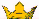 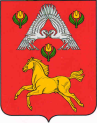 А Д М И Н И С Т Р А Ц И ЯВЕРХНЕПОГРОМЕНСКОГО  СЕЛЬСКОГО  ПОСЕЛЕНИЯСРЕДНЕАХТУБИНСКОГО  РАЙОНА   ВОЛГОГРАДСКОЙ  ОБЛАСТИП О С Т А Н О В Л Е Н И Еот 21 января 2019 г. № 3О присвоении наименования элементу планировочной структуры	Руководствуясь Федеральным законом от 06.10.2003 № 131-ФЗ «Об общих принципах организации местного самоуправления в Российской Федерации», Федеральным законом от 28.12.2013 № 443-ФЗ «О федеральной информационной адресной системе и о внесении изменений в Федеральный закон «Об общих принципах организации местного самоуправления в Российской Федерации», постановлением Правительства Российской Федерации от 19.11.2014 № 1221 «Об утверждении Правил присвоения, изменения и аннулирования адресов», Правилами межведомственного информационного взаимодействия при ведении государственного адресного реестра, утвержденными постановлением Правительства Российской Федерации от 22.05.2015 № 492 «О составе сведений об адресах, размещаемых в государственном адресном реестре, порядке межведомственного информационного взаимодействия при ведении государственного адресного реестра, о внесении изменений и признании утратившими силу некоторых актов Правительства Российской Федерации»           п о с т а н о в л я ю:1. Присвоить наименование элементу планировочной структуры:Российская Федерация, Волгоградская область, Среднеахтубинский муниципальный район, сельское поселение Верхнепогроменское, село Верхнепогромное, территория Окружная.2. Элемент планировочной структуры, указанный в пункте 1 настоящего Постановления, не входит в состав населенного пункта «село Верхнепогромное».3. Адресообразующий элемент «село Верхнепогромное», как адресообразующий элемент «населенный пункт», предусмотренный подпунктом «д» пункта 47 Правил присвоения, изменения и аннулирования адресов, утвержденных постановлением Правительства Российской Федерации от 19.11.2014 № 1221, используется исключительно в целях идентификации местоположения объектов адресации, указанных в пункте 1 настоящего Постановления.4. Контроль за исполнением настоящего постановления возложить на ведущего специалиста Джумалиеву А.Ж.5. Настоящее постановление вступает в силу с момента его подписания.Глава Верхнепогроменского сельского поселения                                                                    К.К. Башулов